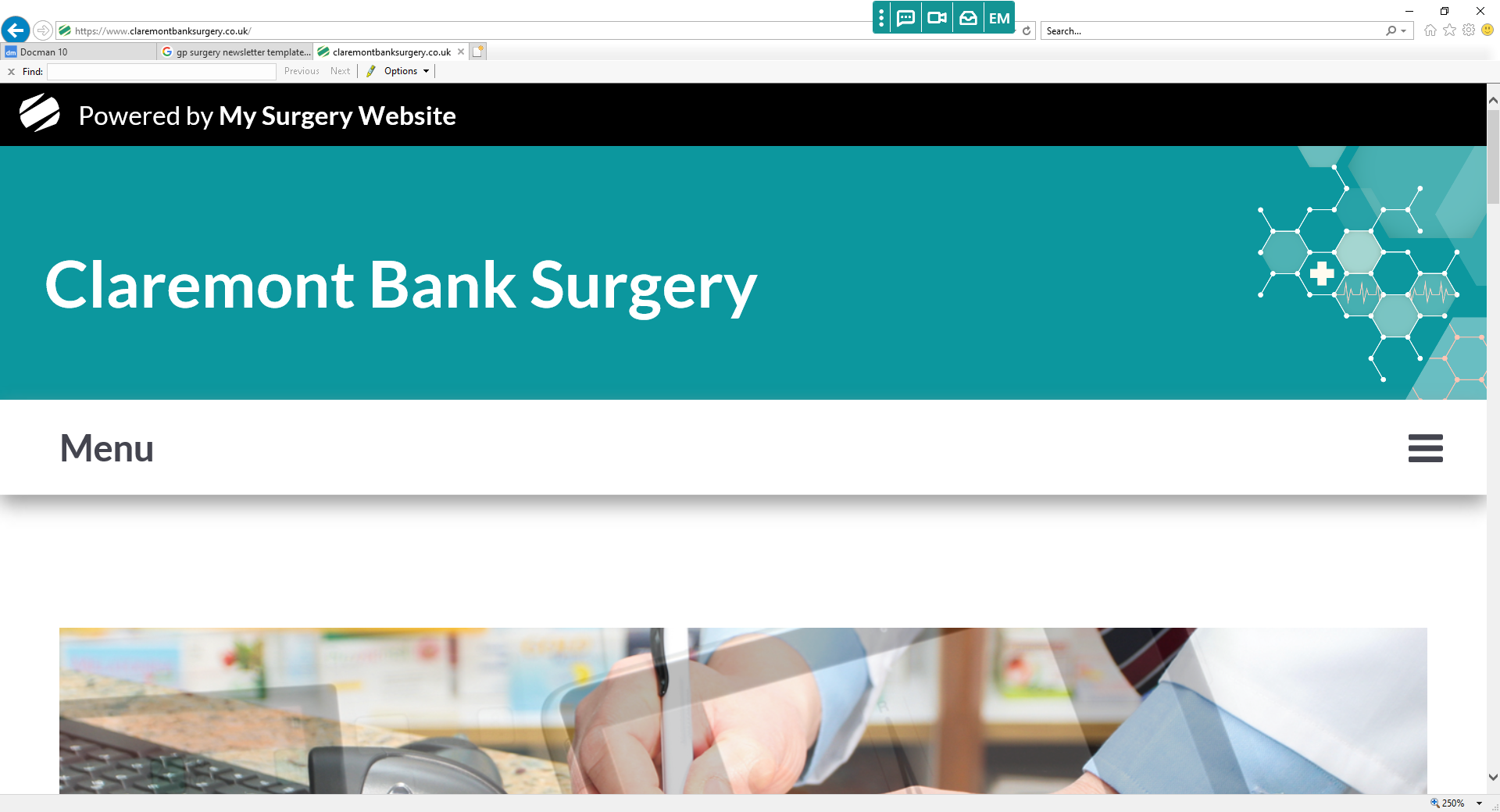 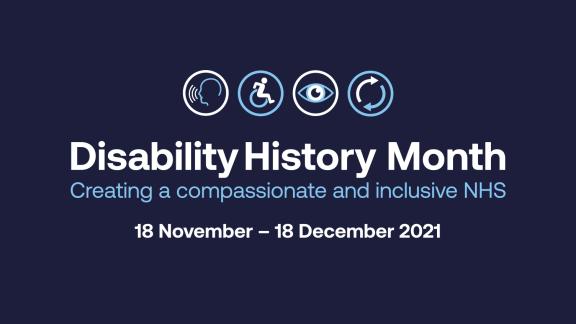 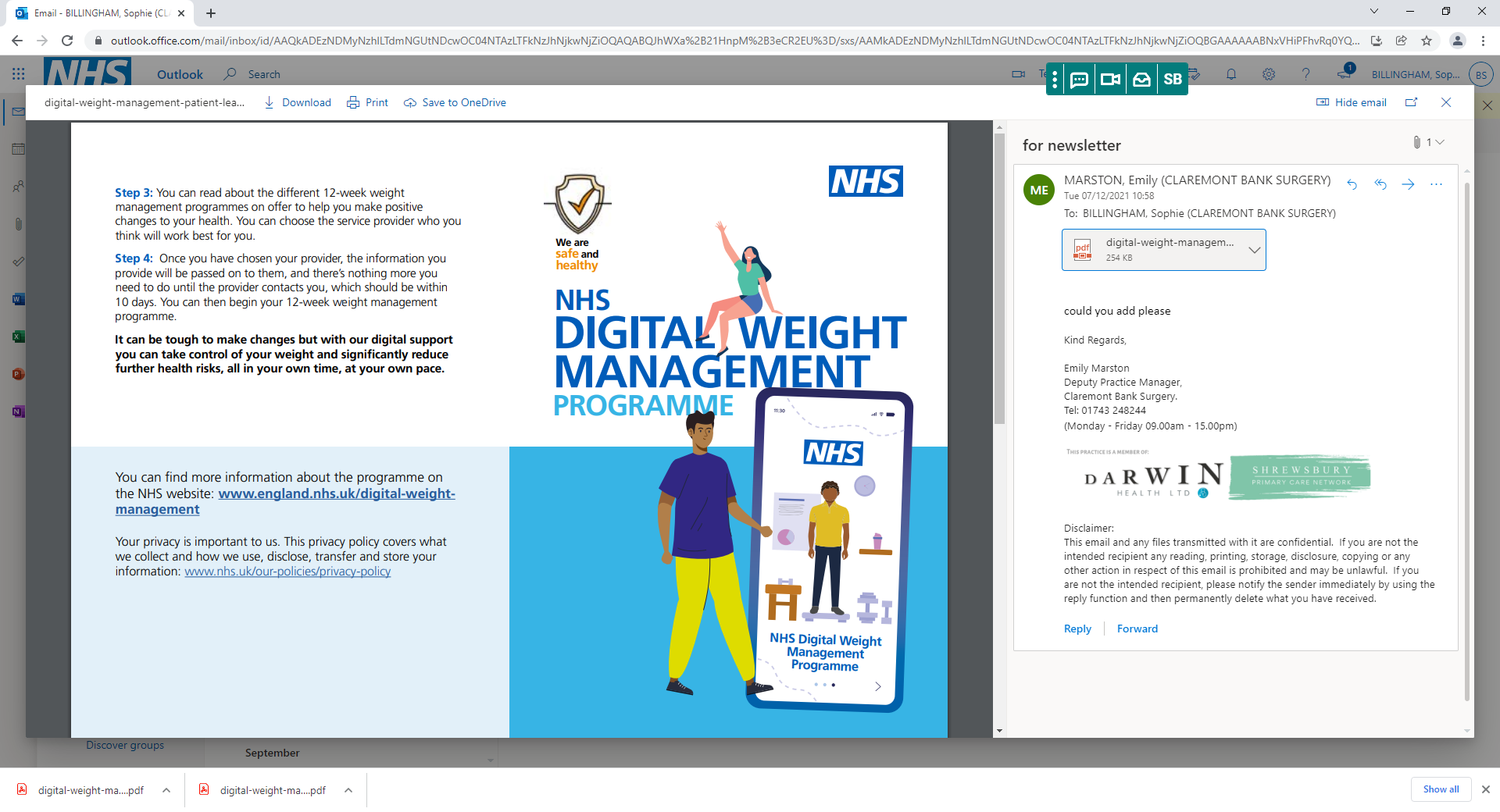 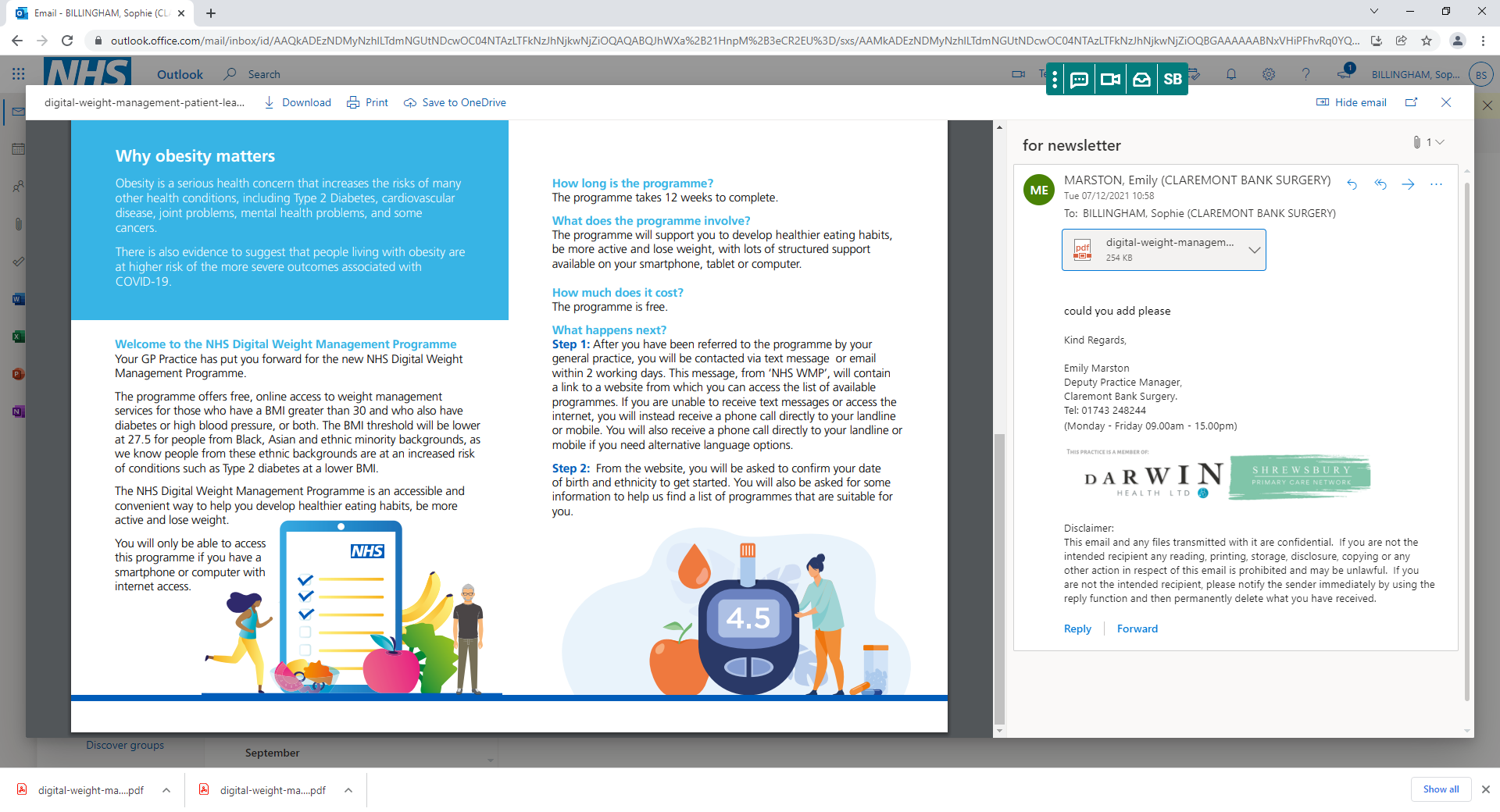 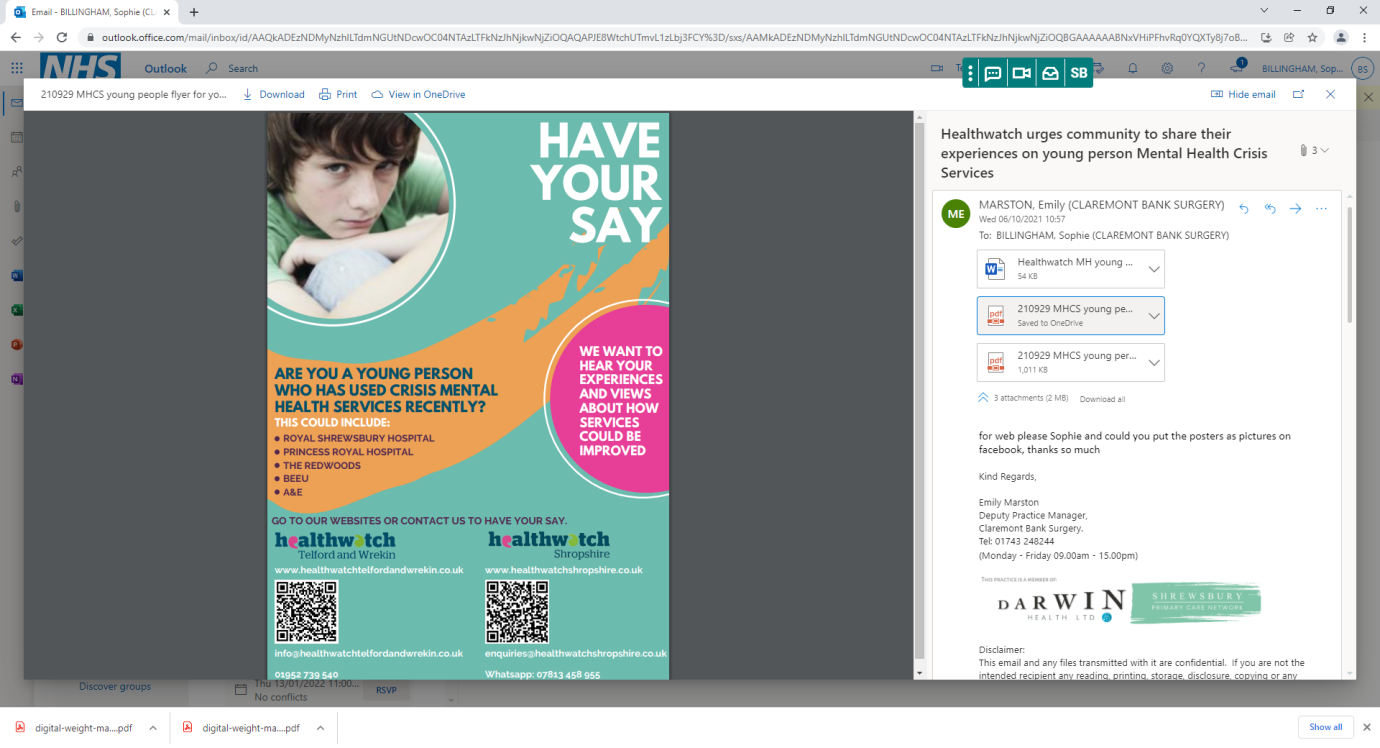 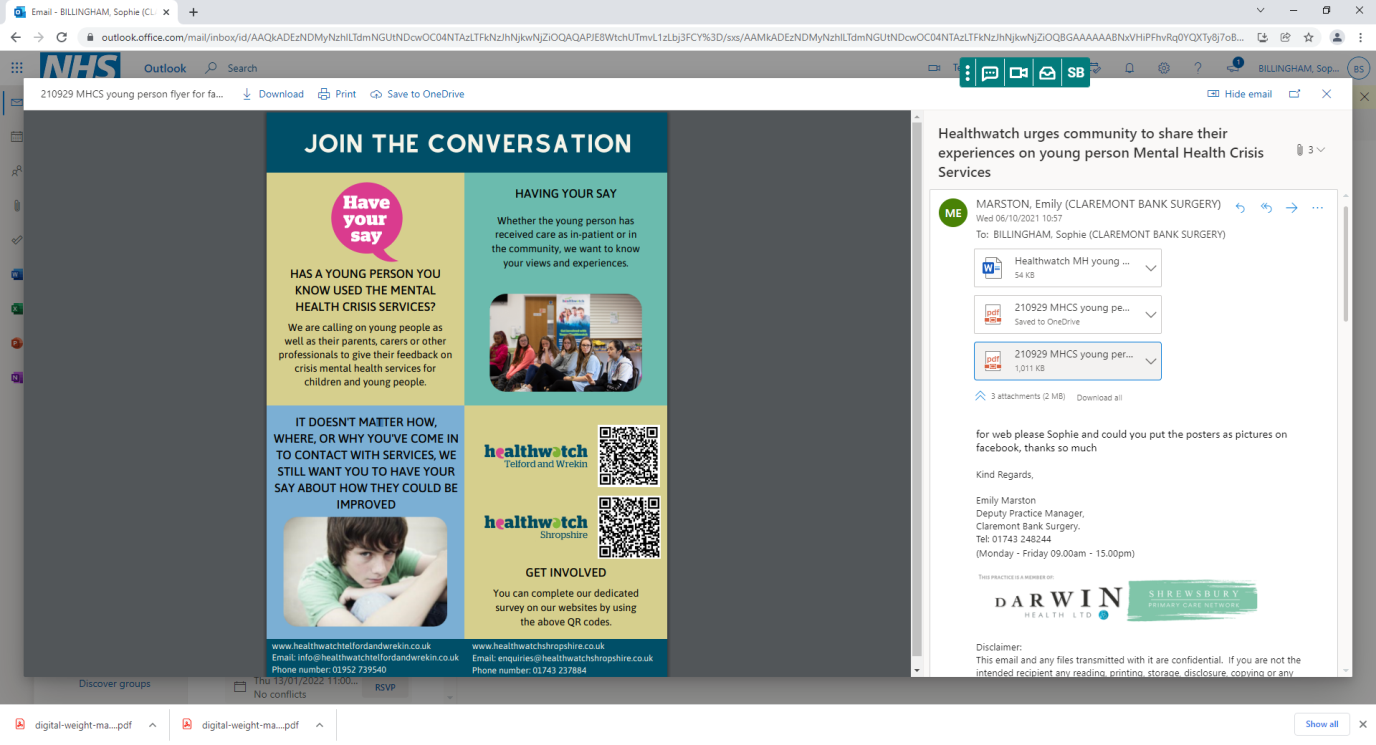                       Talking about grief Whilst many of us are getting ready to celebrate Christmas with our loved ones, for some this is a painful reminder of someone they have lost. This Grief Awareness Week (2 to 8 December), a group of local patients and health and care staff have come together to raise awareness about the grieving process and what we can do to support those living with grief.The ‘Growing the Conversation’ group, set up by Shropshire, Telford and Wrekin CCG to encourage people to talk about end of life care, recognises the importance of talking openly about death and dying, both for the individual and their family, but also the needs of those left behind grieving a loss. People are invited to join an online event on Thursday, 2 December, from 3.30pm to 5pm, where a panel of local specialists will share what grief means to them, answer questions about grief, talking about death and dying, and supporting people who are grieving. Panel members will include representatives from the Samaritans, Prism Community Bereavement Service, General Practice and the faith community, and everybody is welcome.There is also a grief awareness session taking place on the Mark Elliot BBC Radio Shropshire show from 7pm on Thursday 2 December where he will be joined by special guests, including Dr Derek Willis and Dr Julia Head.Alison Massey, leading on the CCG’s review of End of Life Care, said: “I’m really inspired that the ‘Growing the Conversation’ group has been driven by people who have personal experience of end of life care and grief. Through our End of Life Care Review, which has involved working with our local health and care organisations and patients to improve the care that people receive, we recognised the importance of talking about death, dying, and grief. It is too often seen as a taboo subject but it’s so important that we have these conversations with friends, loved ones and people that care for us.”                                                 FRIENDS AND FAMILY 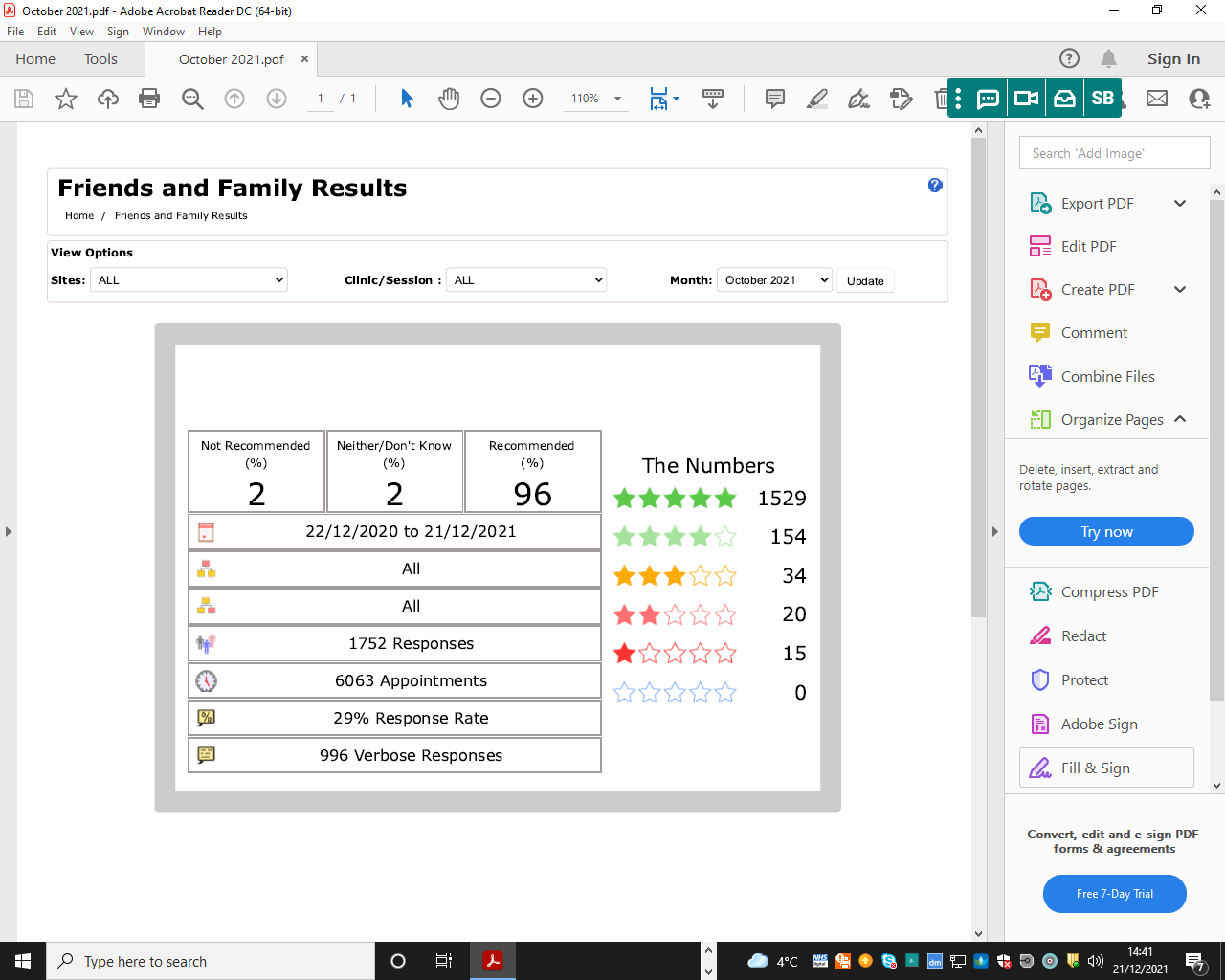 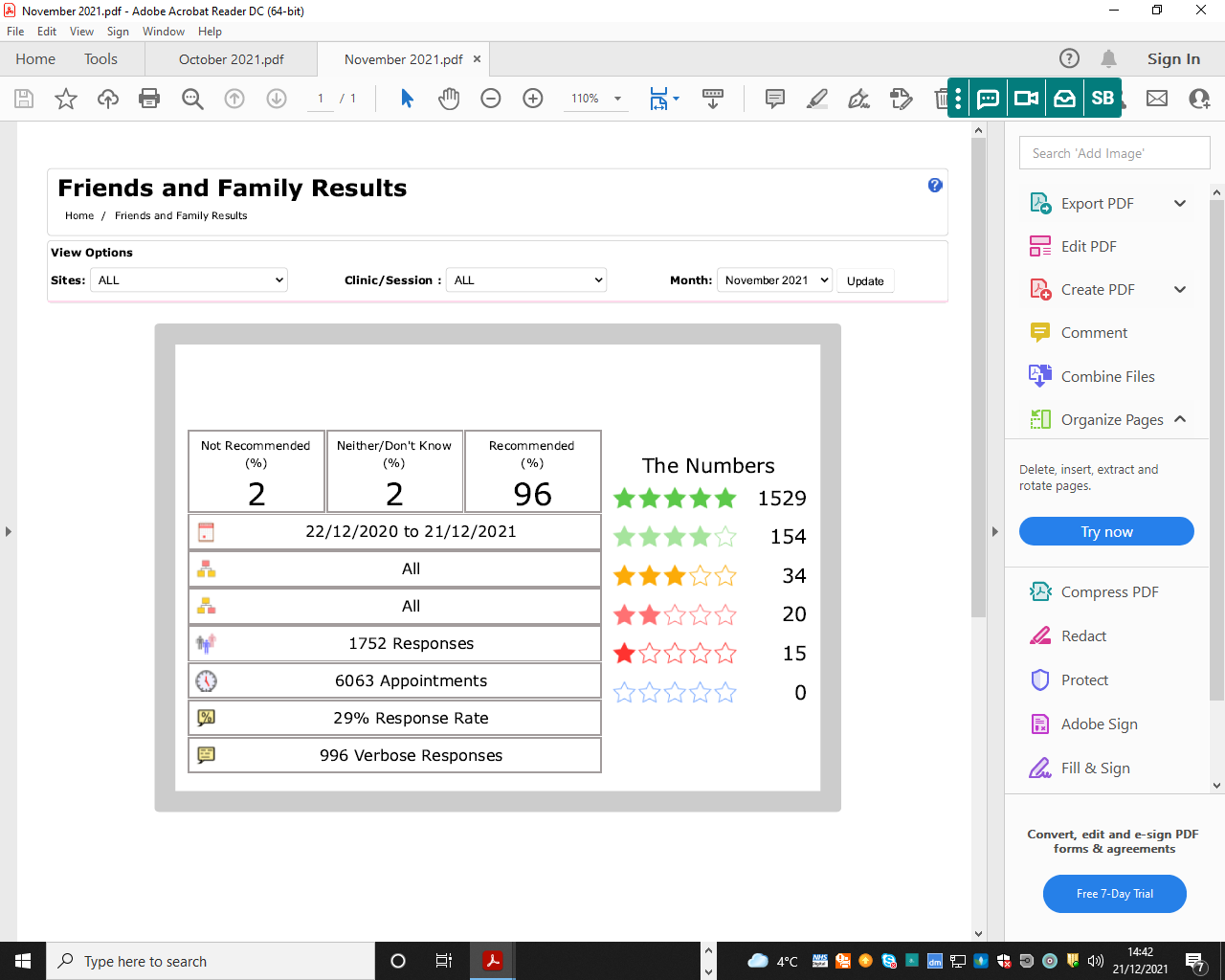 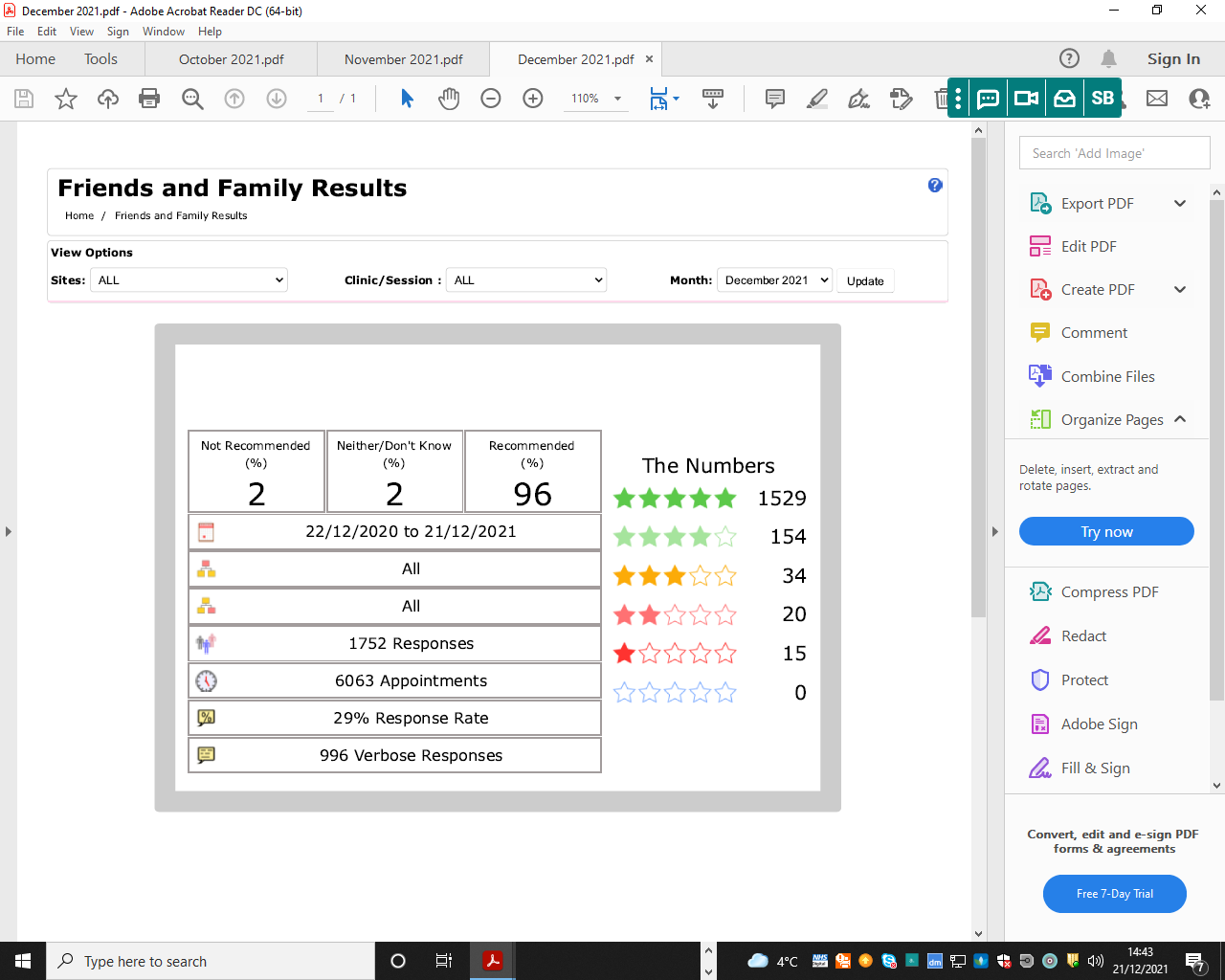 Here are the last 3 months results for friends and family. This is when patients let us know how their experience was at the surgery and let us know how likely they are to recommend us to friends and family.Please see figures from July, August and September 2020.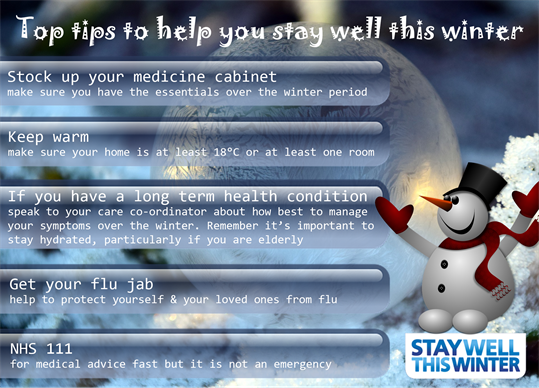                                                                     Keep your home warmFollow these tips to keep you and your family warm and well at home:if you're not very mobile, are 65 or over, or have a health condition, such as heart or lung disease, heat your home to at least 18Ckeep your bedroom at 18C all night if you can – and keep the bedroom window closed if you're under 65, healthy and active, you can safely have your home cooler than 18C, as long as you're comfortable use a hot water bottle or electric blanket to keep warm in bed – but do not use both at the same time have at least 1 hot meal a day – eating regularly helps keep you warmhave hot drinks regularly to reduce the risk of sudden infant death syndrome (SIDS), babies should sleep in rooms heated to between 16C and 20Cdraw curtains at dusk and keep doors closed to block out draughtsget your heating system checked regularly by a qualified professional 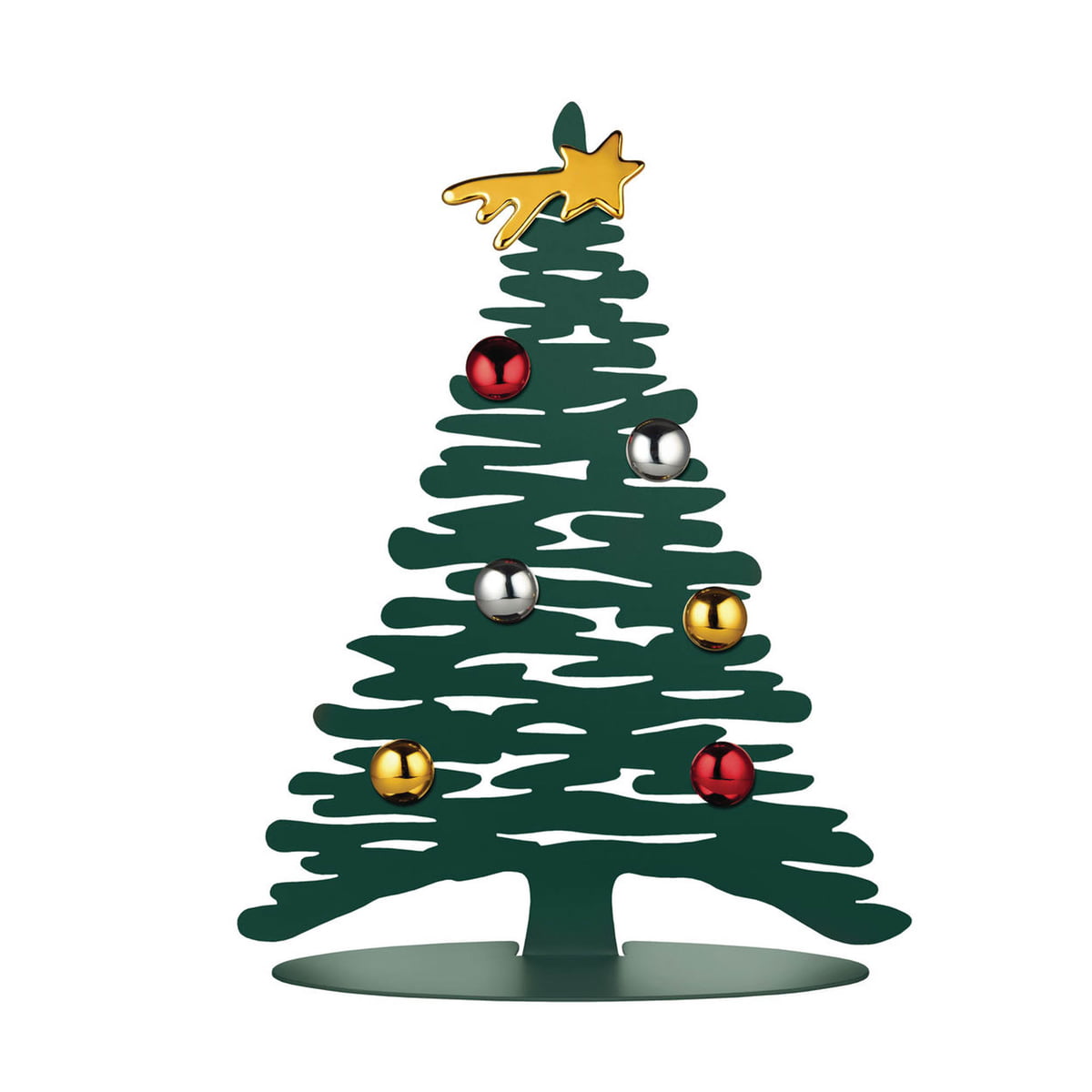 December/ChristmasChristmas opening hours at Claremont Bank Surgery are yet to be confirmed however if you follow our Facebook we will be putting regular updates on or alternatively you could check our surgery website for updates. Outside surgery opening hours you will always be able to contact NHS 111 for non-urgent medical advice. You can contact them online or by dialling 111 on your phone. This service is available 24 hours, 7 days a week. If you have a medical emergency always phone 999. 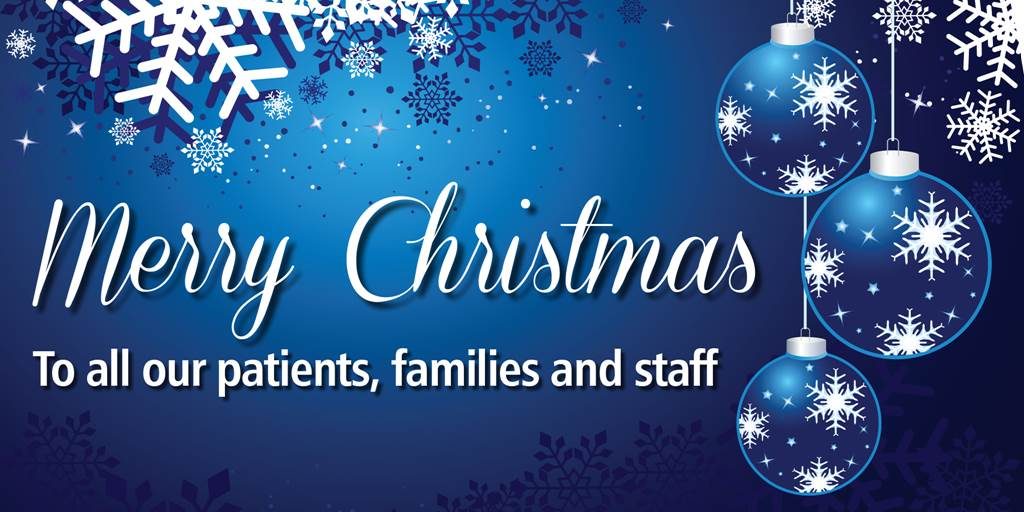 One year on Shropshire, Telford & Wrekin Covid-19 Vaccination Service celebrates over 920,000 vaccines One year since the COVID vaccination roll out across Britain, Shropshire, Telford and Wrekin’s first patient to be vaccinated, Stephen Bridgwater, has praised workers for their efforts in helping to protect the public from the virus.
 
Stephen, from Edgebold, had his vaccine on 11 December 2020. The 90-year-old said: “It was a big surprise when I received the phone call telling me I was invited to have my Covid vaccine, a huge wave of relief passed over me."
 
Since then, Shropshire, Telford & Wrekin Covid-19 Vaccination Service has administered over 920,000 vaccines, an amazing achievement we should all be proud of.